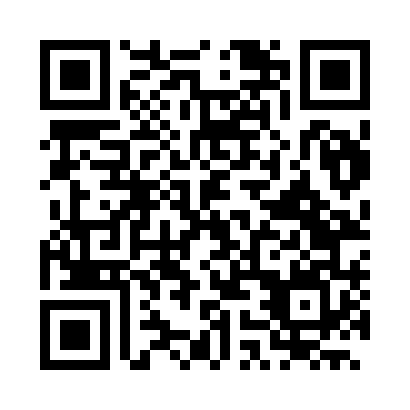 Prayer times for Ipero, BrazilWed 1 May 2024 - Fri 31 May 2024High Latitude Method: NonePrayer Calculation Method: Muslim World LeagueAsar Calculation Method: ShafiPrayer times provided by https://www.salahtimes.comDateDayFajrSunriseDhuhrAsrMaghribIsha1Wed5:146:3112:083:205:446:572Thu5:156:3212:083:205:446:563Fri5:156:3212:083:205:436:554Sat5:156:3212:073:195:426:555Sun5:166:3312:073:195:426:546Mon5:166:3312:073:185:416:547Tue5:166:3412:073:185:406:538Wed5:176:3412:073:175:406:539Thu5:176:3512:073:175:396:5310Fri5:176:3512:073:175:396:5211Sat5:186:3612:073:165:386:5212Sun5:186:3612:073:165:386:5113Mon5:196:3712:073:155:376:5114Tue5:196:3712:073:155:376:5115Wed5:196:3712:073:155:376:5016Thu5:206:3812:073:145:366:5017Fri5:206:3812:073:145:366:5018Sat5:206:3912:073:145:356:4919Sun5:216:3912:073:145:356:4920Mon5:216:4012:073:135:356:4921Tue5:216:4012:073:135:346:4922Wed5:226:4112:073:135:346:4823Thu5:226:4112:083:135:346:4824Fri5:236:4212:083:135:346:4825Sat5:236:4212:083:125:336:4826Sun5:236:4312:083:125:336:4827Mon5:246:4312:083:125:336:4828Tue5:246:4312:083:125:336:4829Wed5:246:4412:083:125:326:4830Thu5:256:4412:083:125:326:4731Fri5:256:4512:093:125:326:47